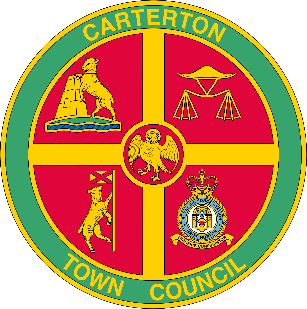 An exciting opportunity has arisen to join Carterton Town Council as Deputy Town Clerk and Responsible Financial Officer. The Council is currently adapting to the challenges and opportunities created by the need to further develop as a progressive Council. We are looking to appoint an innovative, forward-thinking, and proactive Deputy Town Clerk, to work alongside the Council and other stakeholders to deliver a range of Council services.CARTERTON TOWN COUNCILJOB DESCRIPTIONDEPUTY TOWN CLERKKey Functions:The post holder will be the Responsible Financial Officer and Amenities Officer.  (Suitable training will be given to the post holder if required). To support and deputise for the Town Clerk To proactively assist in the development, promotion and implementation of the Council's policies, strategic plans and servicesTo ensure that the management and administration of the Council's statutory functions, financial affairs, and projects are carried out effectively and that business continuity is maintained.To manage the Council’s Amenities Projects and contracts.Main Duties and ResponsibilitiesTo take responsibility for projects or activities as may be directed by the Town Clerk. To support elected members, committees and working groups by preparing for and clerking council meetings as directed by the Clerk, ensuring accurate minutes are prepared and agreed.  To advise the elected members on the statutory duties placed on the Council and individuals and ensure that all decisions are lawful and that they are implemented.To liaise with and represent the Council with the community, other public bodies and organisations, face to face, through the website and social media.To work with the Town Clerk and elected members and other statutory and non-statutory groups to develop Council Services.To assist in the management of the financial affairs of the Council, including the preparation of the annual budget, and the monitoring of income and expenditure in accordance with Financial Regulations as designated by the Town Clerk.To be responsible for ensuring adherence to the Council's adopted Policies by staff and membersTo liaise with and manage Council contractors as requiredAny other duties as required and in-line with the level of the roleCivic ResponsibilitiesTo establish and maintain good working relationships with Councillors, Voluntary groups, churches, community organisations, Local authorities and other relevant agenciesTo deputise for the Clerk and act as a representative of the Council, at meetings with key stakeholders and positively promote the Council within the local community to ensure its continued presence in local affairsPERSON SPECIFICATIONDEPUTY TOWN CLERKJob Grade:SCP Range: 26-29Salary:Up to 27k paContracted Hours:37 hours per week Contracted Days:Monday — Friday inclusiveContract Type:Full Time — PermanentResponsible To:Town ClerkBased At:Carterton Town Council, CartertonCar User:Casual User OnlyEssentialEssentialDesirableEducationalQualificationsEducationalQualificationsEducated to A level or equivalentEducated to A level or equivalent  HND or degree, and/professional qualificationCiLCA Qualified (or willing to obtain CiLCA within 12 months of employment)CiLCA Qualified (or willing to obtain CiLCA within 12 months of employment)Work ExperienceWork ExperienceAt least 2-years working in Local Government or similar environmentAt least 2-years working in Local Government or similar environmentExperience of staff managementBudget management and financial planningBudget management and financial planningKnowledge of RBS accounts systemProject ManagementSkillsProject ManagementSkillsAdministration of meetingsAdministration of meetingsExperience of working to deadlines in a structured environmentKnowledge of local government legal and regulatory requirementsKnowledge of local government legal and regulatory requirementsExperience of contract managementKnowledge ofEmployment LawKnowledge ofEmployment LawSkills, Knowledge and aptitudeSkills, Knowledge and aptitudeICT Literate and competent user of MS Office softwareICT Literate and competent user of MS Office softwareUnderstanding of Health & SafetyUnderstanding of Health & SafetyCommunication skills: face to face, written, social media and websiteCommunication skills: face to face, written, social media and websiteWriting skills: able to take clear and accurate minutes of meetings; to prepare clear and concise reports, and to write general correspondenceWriting skills: able to take clear and accurate minutes of meetings; to prepare clear and concise reports, and to write general correspondenceUnderstanding of Risk Management and preparation or Risk assessmentsUnderstanding of Risk Management and preparation or Risk assessmentsKnowledge of GDPR and FOIKnowledge of GDPR and FOIWell organised and able to prioritise workloadAble to work on own initiative and as part of a teamAble to work on own initiative and as part of a teamFull clean driving licence and own transportSelf-motivated and able to problem solveSelf-motivated and able to problem solveOtherOtherCommitted to continuous development within the sectorCommitted to continuous development within the sectorAbility to work flexibly, including attending evening meetings and weekend eventsAbility to work flexibly, including attending evening meetings and weekend events